 «Методика проведения квест-игры для дошкольников»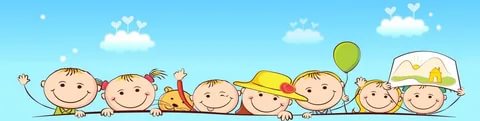 ПЛАН ПОДГОТОВКИ ИГРЫ:Разработать сценарийСоздать антураж для каждой зоны проведения действийПодготовить музыкальное сопровождениеРазработать презентацию для вступительной частиОформить наглядные материалы («карты»)Продумать методику и организацию проведения игровых заданийПодготовить необходимый реквизит для прохождения каждого испытания.       Самое главное, это то, что квесты помогают нам активизировать и детей, и родителей, и педагогов. Это игра, в которой задействуется одновременно и интеллект участников, их физические способности, воображение и творчествоЗдесь необходимо проявить и смекалку, и наблюдательность, и находчивость, и сообразительность, эта тренировка памяти и внимания, это развитие аналитических способностей и коммуникативных качеств.      Участники учатся договариваться друг с другом, распределять обязанности, действовать вместе, переживать друг за друга, помогать.       Все это способствует сплочению не только детского коллектива, но и родительского сообщества, а также улучшает детско-родительские отношения. А еще немаловажным является то, что родители становятся активными участниками образовательного процесса в ДОУ, укрепляются и формируются доверительные взаимоотношения детский сад-семья. Квест-игры одно из интересных средств, направленных на самовоспитание и саморазвитие ребёнка как личности творческой, физически здоровой, с активной познавательной позицией. Что и является основным требованием ФГОС ДО.Образовательные квесты проходят на территории детского сада, в групповых помещениях, в посёлке, в парке, на природе. Для составления маршрута можно использовать разные варианты:Маршрутный лист (на нем могут быть просто написаны последовательно станции и где они расположены; а могут быть загадки, ребусы, зашифрованное слово, ответ на которые и будет то место, куда надо последовать);«Волшебный клубок» (на клубке ниток последовательно прикреплены записки с названием того места, куда надо отправиться. Постепенно разматывая клубок, дети перемещаются от станции к станции);Карта (схематическое изображение маршрута);«Волшебный экран» (планшет или ноутбук, где последовательно расположены фотографии тех мест, куда должны последовать участники);Участники могут узнавать о том, куда дальше идти после того, как выполнят задание на станции (от организатора; ответ на задание и есть название следующей станции; нужно найти спрятанную подсказку на определенной территории) и т.п.Организационный момент.        Вступительное слово ведущего с целью переключения внимания детей на предстоящую деятельность, повышение интереса, создание соответствующего эмоционального настроя:- деление детей на группы;- обсуждение правил квеста;- раздача карт и путеводителей, на которых представлен порядок прохождения зон.        Прохождение каждого этапа позволяет команде игроков перейти на следующий этап. Команда получает недостающую информацию, подсказку, снаряжение и т.п. Но изюминка такой организации игровой деятельности состоит в том, что, выполнив одно задание, дети получают подсказку к выполнению следующего, что является эффективным средством повышения двигательной активности и мотивационной готовности к познанию и исследованию. Также в ходе выполнения заданий дети получают бонусы (фишки) и штрафы.          Рассмотрим пример квеста «Поиск по запискам»        Поиск по запискам требует минимальной подготовки и практически не нуждается в ведущем. В самом простом варианте дети получают записку, указывающую на тайник, в тайнике другая записка с адресом следующего тайника. Переходя от одного тайника к другому, дети достигают финальной сокровищницы. Вот только как быть, если ребенок не умеет читать?     Есть несколько способов, позволяющих обойти эту проблему. Например, в записке может содержаться план комнаты, на котором крестиком помечен очередной тайник (но научить ребенка искать по плану нужно заранее).Так же можно нарисовать тайник, вложить его фотографию или картинку с изображением аналогичного объекта.Тайники в квесте должны быть такие, чтобы каждую записку приходилось добывать и отыскивать.   Этапы игры. В процессе игры игроки последовательно движутся по этапам, решая различные задания (активные, логические, поисковые, творческие и пр.).Требования к заданиям.1.Оригинальность2. ДоступностьПринципы. 1. Безопасность игр.2.Системность – логическая связь заданий  между собой3. Эмоциональная окрашенность заданий4. Соответствие игр возрасту, зонам актуального и ближайшего развития детей.доступность5. Расчет  времени.6. Разнообразие детской деятельности во время прохождения квеста.7. Мирный способ решения споров и конфликтов.         Для того чтобы эффективно организовать детские квесты, следует придерживаться определенных принципов и условий:Все игры и задания должны быть безопасными (не следует просить детей перепрыгнуть через костер или залезть на дерево).Задачи, поставленные перед детьми, должны соответствовать возрасту участников и их индивидуальным особенностям.В содержании сценария требуется внедрить разные виды деятельности, так как выполнять однообразные задания дети согласно психолого-возрастным особенностям, не могут.     Задания необходимо продумать таким образом, чтобы они были последовательными, логически взаимосвязанными; т.е. не так что тут мы отгадаем загадку, а тут вспомним поговорку. Все задачи должны соответствовать сюжету. Например, если дети уберут мусор из «водоема», то они смогут по реке доплыть до лаборатории где нужно отличить воду от другой жидкости, проведя опыты с водой. Или для того, чтобы знать куда идти дальше нужно собрать пазл, который покажет героя, к которому можно обратиться за помощью.Игра должна быть эмоционально окрашена с помощью декораций, музыкального сопровождения, костюмов, инвентаря; будет замечательно, если в квесте будут присутствовать костюмированные герои.Идеи квестов для дошкольников       Дети дошкольного возраста с большим удовольствием принимают участие в квестах. Для  малышей подойдут игры на основе сказочного сюжета. Например, можно составить сценарий квеста для детей младшей группы детского сада на основе сказки «Колобок».К малышам неожиданно в гости приходит этот сказочный персонаж и просит ребят о помощи – он заблудился в лесу, и ему нужно найти дорогу домой к бабушке и дедушке. Дети вместе с Колобком отправляются в путешествие, где их ожидают разные преграды в виде спортивных и интеллектуальных заданий. Можно внедрить в сценарий и других персонажей: Волка, Медведя, Лису.      Для дошкольников средней и старшей группы лучше выбрать персонажей из популярных мультфильмов – знакомство с любимым героем повысит образовательный интерес, активизирует познавательные процессы и просто оставит незабываемые положительные впечатления у детей.      Таким образом, для дошкольников эффективнее организовывать сюжетные, красочные детские квесты. Сценарии разрабатываются с учетом поставленных целей, количества участников и многих других факторов.Принципы построения квестов для детей дошкольного возраста    Принцип навигации. Педагог выступает как координатор процесса образования, направляет детей, «наталкивает» на правильное решение, но окончательные выводы дети делают самостоятельно. Задача педагога: мотивировать ребёнка на самостоятельный поиск информации. Педагог- коучер (специалист, который помогает добиться самого главного в жизни – счастья).   Принцип доступности заданий. Задания соответствуют возрасту и индивидуальным особенностям дошкольников.   Принцип системности. Задания логически связаны друг с другом, а также с заданиями ранее пройденных квестов.  Принцип эмоциональной окрашенности заданий. Методические и образовательные задачи спрятаны за игровыми приёмами.  Принцип интеграции. Использование разных видов детской деятельности и интеграция образовательных областей при проведении квестов.  Принцип присутствия импровизационной экспромтной составляющей. Не всегда дети чётко должны выполнять задания, которые даёт педагог, очень хорошо, что что-то вдруг пошло не так и именно не в репетированной, непредсказуемой ситуации происходит развитие самого педагога. Педагог на протяжении всего поиска может с лёгкостью менять мезосцены, добавлять или убирать задания. Очень важна естественность происходящего в проведении квестов. Когда педагог очень жёстко выстраивает ход квеста и он становится чётко структурным, естественность восприятия ребёнка нарушается, он попадает в рамки, а рамки противоречат свободе выбора, экспромту, спонтанности, креативности. Это игра, а когда педагог смотрит на часы, игра перестаёт быть игрой. Оптимальное разнообразие непредсказуемости, не однотипности, эмоциональной позитивной окраски, не прогнозируемости того, что будет, всё это безусловно будет сильно влиять на появление и удержание детской мотивации  Принцип присутствия выбора. Иногда педагогу очень важно, чтобы ребёнок что-то сделал, тогда нужно это преподнести так, чтобы ребёнок воспринял задание, как результат собственного желания, ему надо дать огромный выбор средств – яркий способ формирования «иллюзии добровольности». Не правы взрослые, которые дают только 2 варианта, необходимо давать 6-7 заданий и средства для их реализации.  Принцип «Шахерезады». Непрерывность проведения квеста по времени. Отсутствие необходимости в завершении квеста. Квест-игра медленно переходит в сюжетно-ролевую игру. Тематика квеста может быть использована в течение всего дня, недели, как сказка Шахерезады. Тогда чувство ожидания продолжения будет держать ребёнка в эмоциональном позитиве в течение определённого времени, а желание узнать ответы на интересующие вопросы приведёт к самостоятельному поиску информации.Алгоритм разработки квест-игры для дошкольников.1.Провести мониторинг потребностей воспитанников и своих педагогических возможностей.-Что нужно и актуально сейчас детям? Какие темы? Есть ли у меня профессиональные и личностные ресурсы для данной работы?2.Описать целевую группу квест-игры.- Кто, какой, какая, какие они - дети моей группы?3.Сформулировать проблему вест-игры.- Чего сейчас не хватает данной группе, чего они не умеют, не делают, не знают?4.Поставить цели квест-игры.- Ради чего проводится программа? Какие цели будут поставлены? Какого результата мы хотим достичь? Достаточно ли нам времени?5.Определить задачи - шаги, позволяющие достичь цели квест-игры.-Как, за счет чего цель будет достигнута?6.Разработать тематический план квест-игры.- Какие темы, формы работы, техники мы используем для реализации каждой задачи? Сколько нам потребуется времени на проработку каждой темы?7.Определить продолжительность игровой программы.- Сколько времени нужно, чтобы работа была результативной?8.Разработать сценарий квест-игры.- В какой последовательности, с учетом логики тренинга, групповой динамики и времени проведения, будут расположены выбранные формы работы?9.Определиться с материалами и условиями, подготовить дидактические и раздаточные материалы.- Что нужно для обеспечения работы? Как будет оцениваться.Задания для детского квестаКвест – это цепочка заданий, связанная между собой какой-либо тематикой, общей целью.